OMB No. 1651-0016Exp. 02-28-2015Paperwork Reduction Act Statement: An agency may not conduct or sponsor an information collection and a person is not required to respond to this information unless it displays a current valid OMB control number and an expiration date. The control number for this collection is 1651-0016. The estimated average time to complete this application is 22 minutes. If you have any comments regarding the burden estimate you can write to U.S. Customs and Border Protection, Office of Regulations and Rulings, 799 9th Street, NW., Washington DC 20229.EXCERPT FROM GENERAL NOTES, HARMONIZED TARIFF SCHEDULE OF THE UNITED STATESGeneral Note 3(a)(iv)Products of Insular PossessionsExcept as provided in additional U.S. note 5 of chapter 91and except as provided in additional U.S. note 2 of chapter 96, and except as provided in section 423 of the Tax Reform Act of 1986, goods imported from insular possessions of the United States which are outside the CBP territory of the United States are subject to the rates of duty set forth in column 1 of the tariff schedule, except that all such goods the growth or product of any such possession, or manufactured or produced in any such possession from materials the growth, product or manufacture of any such possession or of the CBP territory of the United States, or of both, which do not contain foreign materials to the value of more than 70 percent of their total value (or more than 50 percent of their total value with respect to goods described in section 213(b) of the Caribbean Basin Economic Recovery Act), coming to the CBP territory of the United States directly from any such possession,and all goods previously imported into the CBP territory of the United States with payment of all applicable duties and taxes imposed upon or by reason of importation which were shipped from the United States, without remission, refund, or drawback of such duties or taxes, directly to the possession from which they are being returned by direct shipment, are exempt from duty.in determining whether goods produced or manufactured in any such insular possession contain foreign materials to the value of more than 70 percent, no material shall be considered foreign which either -at the time such goods are entered, orat the time such material is imported into the insular possession.may be imported into the CBP territory from a foreign country, and entered free of duty; except that no goods containing material to which (2) of this subparagraph applies shall be exempt from duty under subparagraph (A) unless adequate documentation is supplied to show that the material has been incorporated into such goods during the 18-month period after the date on which such material is imported into the insular possession.DEPARTMENT OF HOMELAND SECURITYU.S. Customs and Border ProtectionCERTIFICATE OF ORIGIN(ARTICLES SHIPPED FROM INSULAR POSSESSIONS, EXCEPT PUERTO RICO, TO THE UNITED STATES1 )19 CFR 7.3DEPARTMENT OF HOMELAND SECURITYU.S. Customs and Border ProtectionCERTIFICATE OF ORIGIN(ARTICLES SHIPPED FROM INSULAR POSSESSIONS, EXCEPT PUERTO RICO, TO THE UNITED STATES1 )19 CFR 7.3DEPARTMENT OF HOMELAND SECURITYU.S. Customs and Border ProtectionCERTIFICATE OF ORIGIN(ARTICLES SHIPPED FROM INSULAR POSSESSIONS, EXCEPT PUERTO RICO, TO THE UNITED STATES1 )19 CFR 7.3DEPARTMENT OF HOMELAND SECURITYU.S. Customs and Border ProtectionCERTIFICATE OF ORIGIN(ARTICLES SHIPPED FROM INSULAR POSSESSIONS, EXCEPT PUERTO RICO, TO THE UNITED STATES1 )19 CFR 7.3DEPARTMENT OF HOMELAND SECURITYU.S. Customs and Border ProtectionCERTIFICATE OF ORIGIN(ARTICLES SHIPPED FROM INSULAR POSSESSIONS, EXCEPT PUERTO RICO, TO THE UNITED STATES1 )19 CFR 7.3DEPARTMENT OF HOMELAND SECURITYU.S. Customs and Border ProtectionCERTIFICATE OF ORIGIN(ARTICLES SHIPPED FROM INSULAR POSSESSIONS, EXCEPT PUERTO RICO, TO THE UNITED STATES1 )19 CFR 7.3DEPARTMENT OF HOMELAND SECURITYU.S. Customs and Border ProtectionCERTIFICATE OF ORIGIN(ARTICLES SHIPPED FROM INSULAR POSSESSIONS, EXCEPT PUERTO RICO, TO THE UNITED STATES1 )19 CFR 7.3DEPARTMENT OF HOMELAND SECURITYU.S. Customs and Border ProtectionCERTIFICATE OF ORIGIN(ARTICLES SHIPPED FROM INSULAR POSSESSIONS, EXCEPT PUERTO RICO, TO THE UNITED STATES1 )19 CFR 7.3DEPARTMENT OF HOMELAND SECURITYU.S. Customs and Border ProtectionCERTIFICATE OF ORIGIN(ARTICLES SHIPPED FROM INSULAR POSSESSIONS, EXCEPT PUERTO RICO, TO THE UNITED STATES1 )19 CFR 7.3DEPARTMENT OF HOMELAND SECURITYU.S. Customs and Border ProtectionCERTIFICATE OF ORIGIN(ARTICLES SHIPPED FROM INSULAR POSSESSIONS, EXCEPT PUERTO RICO, TO THE UNITED STATES1 )19 CFR 7.31. PORT1. PORT1. PORT1. PORT1. PORTDEPARTMENT OF HOMELAND SECURITYU.S. Customs and Border ProtectionCERTIFICATE OF ORIGIN(ARTICLES SHIPPED FROM INSULAR POSSESSIONS, EXCEPT PUERTO RICO, TO THE UNITED STATES1 )19 CFR 7.3DEPARTMENT OF HOMELAND SECURITYU.S. Customs and Border ProtectionCERTIFICATE OF ORIGIN(ARTICLES SHIPPED FROM INSULAR POSSESSIONS, EXCEPT PUERTO RICO, TO THE UNITED STATES1 )19 CFR 7.3DEPARTMENT OF HOMELAND SECURITYU.S. Customs and Border ProtectionCERTIFICATE OF ORIGIN(ARTICLES SHIPPED FROM INSULAR POSSESSIONS, EXCEPT PUERTO RICO, TO THE UNITED STATES1 )19 CFR 7.3DEPARTMENT OF HOMELAND SECURITYU.S. Customs and Border ProtectionCERTIFICATE OF ORIGIN(ARTICLES SHIPPED FROM INSULAR POSSESSIONS, EXCEPT PUERTO RICO, TO THE UNITED STATES1 )19 CFR 7.3DEPARTMENT OF HOMELAND SECURITYU.S. Customs and Border ProtectionCERTIFICATE OF ORIGIN(ARTICLES SHIPPED FROM INSULAR POSSESSIONS, EXCEPT PUERTO RICO, TO THE UNITED STATES1 )19 CFR 7.3DEPARTMENT OF HOMELAND SECURITYU.S. Customs and Border ProtectionCERTIFICATE OF ORIGIN(ARTICLES SHIPPED FROM INSULAR POSSESSIONS, EXCEPT PUERTO RICO, TO THE UNITED STATES1 )19 CFR 7.3DEPARTMENT OF HOMELAND SECURITYU.S. Customs and Border ProtectionCERTIFICATE OF ORIGIN(ARTICLES SHIPPED FROM INSULAR POSSESSIONS, EXCEPT PUERTO RICO, TO THE UNITED STATES1 )19 CFR 7.3DEPARTMENT OF HOMELAND SECURITYU.S. Customs and Border ProtectionCERTIFICATE OF ORIGIN(ARTICLES SHIPPED FROM INSULAR POSSESSIONS, EXCEPT PUERTO RICO, TO THE UNITED STATES1 )19 CFR 7.3DEPARTMENT OF HOMELAND SECURITYU.S. Customs and Border ProtectionCERTIFICATE OF ORIGIN(ARTICLES SHIPPED FROM INSULAR POSSESSIONS, EXCEPT PUERTO RICO, TO THE UNITED STATES1 )19 CFR 7.3DEPARTMENT OF HOMELAND SECURITYU.S. Customs and Border ProtectionCERTIFICATE OF ORIGIN(ARTICLES SHIPPED FROM INSULAR POSSESSIONS, EXCEPT PUERTO RICO, TO THE UNITED STATES1 )19 CFR 7.32. DATE2. DATE3. CERTIFICATE NO.3. CERTIFICATE NO.3. CERTIFICATE NO.DEPARTMENT OF HOMELAND SECURITYU.S. Customs and Border ProtectionCERTIFICATE OF ORIGIN(ARTICLES SHIPPED FROM INSULAR POSSESSIONS, EXCEPT PUERTO RICO, TO THE UNITED STATES1 )19 CFR 7.3DEPARTMENT OF HOMELAND SECURITYU.S. Customs and Border ProtectionCERTIFICATE OF ORIGIN(ARTICLES SHIPPED FROM INSULAR POSSESSIONS, EXCEPT PUERTO RICO, TO THE UNITED STATES1 )19 CFR 7.3DEPARTMENT OF HOMELAND SECURITYU.S. Customs and Border ProtectionCERTIFICATE OF ORIGIN(ARTICLES SHIPPED FROM INSULAR POSSESSIONS, EXCEPT PUERTO RICO, TO THE UNITED STATES1 )19 CFR 7.3DEPARTMENT OF HOMELAND SECURITYU.S. Customs and Border ProtectionCERTIFICATE OF ORIGIN(ARTICLES SHIPPED FROM INSULAR POSSESSIONS, EXCEPT PUERTO RICO, TO THE UNITED STATES1 )19 CFR 7.3DEPARTMENT OF HOMELAND SECURITYU.S. Customs and Border ProtectionCERTIFICATE OF ORIGIN(ARTICLES SHIPPED FROM INSULAR POSSESSIONS, EXCEPT PUERTO RICO, TO THE UNITED STATES1 )19 CFR 7.3DEPARTMENT OF HOMELAND SECURITYU.S. Customs and Border ProtectionCERTIFICATE OF ORIGIN(ARTICLES SHIPPED FROM INSULAR POSSESSIONS, EXCEPT PUERTO RICO, TO THE UNITED STATES1 )19 CFR 7.3DEPARTMENT OF HOMELAND SECURITYU.S. Customs and Border ProtectionCERTIFICATE OF ORIGIN(ARTICLES SHIPPED FROM INSULAR POSSESSIONS, EXCEPT PUERTO RICO, TO THE UNITED STATES1 )19 CFR 7.3DEPARTMENT OF HOMELAND SECURITYU.S. Customs and Border ProtectionCERTIFICATE OF ORIGIN(ARTICLES SHIPPED FROM INSULAR POSSESSIONS, EXCEPT PUERTO RICO, TO THE UNITED STATES1 )19 CFR 7.3DEPARTMENT OF HOMELAND SECURITYU.S. Customs and Border ProtectionCERTIFICATE OF ORIGIN(ARTICLES SHIPPED FROM INSULAR POSSESSIONS, EXCEPT PUERTO RICO, TO THE UNITED STATES1 )19 CFR 7.3DEPARTMENT OF HOMELAND SECURITYU.S. Customs and Border ProtectionCERTIFICATE OF ORIGIN(ARTICLES SHIPPED FROM INSULAR POSSESSIONS, EXCEPT PUERTO RICO, TO THE UNITED STATES1 )19 CFR 7.34. NAME OF PERSON COMPLETING CERTIFICATE4. NAME OF PERSON COMPLETING CERTIFICATE4. NAME OF PERSON COMPLETING CERTIFICATE4. NAME OF PERSON COMPLETING CERTIFICATE4. NAME OF PERSON COMPLETING CERTIFICATEDEPARTMENT OF HOMELAND SECURITYU.S. Customs and Border ProtectionCERTIFICATE OF ORIGIN(ARTICLES SHIPPED FROM INSULAR POSSESSIONS, EXCEPT PUERTO RICO, TO THE UNITED STATES1 )19 CFR 7.3DEPARTMENT OF HOMELAND SECURITYU.S. Customs and Border ProtectionCERTIFICATE OF ORIGIN(ARTICLES SHIPPED FROM INSULAR POSSESSIONS, EXCEPT PUERTO RICO, TO THE UNITED STATES1 )19 CFR 7.3DEPARTMENT OF HOMELAND SECURITYU.S. Customs and Border ProtectionCERTIFICATE OF ORIGIN(ARTICLES SHIPPED FROM INSULAR POSSESSIONS, EXCEPT PUERTO RICO, TO THE UNITED STATES1 )19 CFR 7.3DEPARTMENT OF HOMELAND SECURITYU.S. Customs and Border ProtectionCERTIFICATE OF ORIGIN(ARTICLES SHIPPED FROM INSULAR POSSESSIONS, EXCEPT PUERTO RICO, TO THE UNITED STATES1 )19 CFR 7.3DEPARTMENT OF HOMELAND SECURITYU.S. Customs and Border ProtectionCERTIFICATE OF ORIGIN(ARTICLES SHIPPED FROM INSULAR POSSESSIONS, EXCEPT PUERTO RICO, TO THE UNITED STATES1 )19 CFR 7.3DEPARTMENT OF HOMELAND SECURITYU.S. Customs and Border ProtectionCERTIFICATE OF ORIGIN(ARTICLES SHIPPED FROM INSULAR POSSESSIONS, EXCEPT PUERTO RICO, TO THE UNITED STATES1 )19 CFR 7.3DEPARTMENT OF HOMELAND SECURITYU.S. Customs and Border ProtectionCERTIFICATE OF ORIGIN(ARTICLES SHIPPED FROM INSULAR POSSESSIONS, EXCEPT PUERTO RICO, TO THE UNITED STATES1 )19 CFR 7.3DEPARTMENT OF HOMELAND SECURITYU.S. Customs and Border ProtectionCERTIFICATE OF ORIGIN(ARTICLES SHIPPED FROM INSULAR POSSESSIONS, EXCEPT PUERTO RICO, TO THE UNITED STATES1 )19 CFR 7.3DEPARTMENT OF HOMELAND SECURITYU.S. Customs and Border ProtectionCERTIFICATE OF ORIGIN(ARTICLES SHIPPED FROM INSULAR POSSESSIONS, EXCEPT PUERTO RICO, TO THE UNITED STATES1 )19 CFR 7.3DEPARTMENT OF HOMELAND SECURITYU.S. Customs and Border ProtectionCERTIFICATE OF ORIGIN(ARTICLES SHIPPED FROM INSULAR POSSESSIONS, EXCEPT PUERTO RICO, TO THE UNITED STATES1 )19 CFR 7.35. NAME OF FIRM5. NAME OF FIRM5. NAME OF FIRM5. NAME OF FIRM5. NAME OF FIRM6. SHIPPERS EXPORT DEC. NO.6. SHIPPERS EXPORT DEC. NO.6. SHIPPERS EXPORT DEC. NO.6. SHIPPERS EXPORT DEC. NO.7. DATE FILED8. CARRIER (Vessel or Airline)8. CARRIER (Vessel or Airline)8. CARRIER (Vessel or Airline)8. CARRIER (Vessel or Airline)8. CARRIER (Vessel or Airline)9. DESTINATION (Port of)9. DESTINATION (Port of)9. DESTINATION (Port of)9. DESTINATION (Port of)9. DESTINATION (Port of)10. CONSIGNED TO10. CONSIGNED TO10. CONSIGNED TO10. CONSIGNED TO10. CONSIGNED TO10. CONSIGNED TO10. CONSIGNED TO10. CONSIGNED TO10. CONSIGNED TO10. CONSIGNED TO11. LOCATION OF CONSIGNEE (City and State)11. LOCATION OF CONSIGNEE (City and State)11. LOCATION OF CONSIGNEE (City and State)11. LOCATION OF CONSIGNEE (City and State)11. LOCATION OF CONSIGNEE (City and State)12.MARKS AND NUMBERS13.QUANTITY13.QUANTITY14.DESCRIPTION OF ARTICLES14.DESCRIPTION OF ARTICLESFOREIGN MATERIALS 2FOREIGN MATERIALS 2FOREIGN MATERIALS 2FOREIGN MATERIALS 2FOREIGN MATERIALS 2FOREIGN MATERIALS 2MATERIALS DESCRIBED IN GENERAL NOTE 3 (a)(iv)(B)(2) 3MATERIALS DESCRIBED IN GENERAL NOTE 3 (a)(iv)(B)(2) 3MATERIALS DESCRIBED IN GENERAL NOTE 3 (a)(iv)(B)(2) 3MATERIALS DESCRIBED IN GENERAL NOTE 3 (a)(iv)(B)(2) 312.MARKS AND NUMBERS13.QUANTITY13.QUANTITY14.DESCRIPTION OF ARTICLES14.DESCRIPTION OF ARTICLES15.Description15.Description15.Description15.Description16.Value16.Value17.Description17.Description18.Date Imported into Insular Possession19.Date Incorporated into Imported Goods20. INSULAR POSSESSION WHERE MERCHANDISE WAS PRODUCED OR MANUFACTURED20. INSULAR POSSESSION WHERE MERCHANDISE WAS PRODUCED OR MANUFACTURED20. INSULAR POSSESSION WHERE MERCHANDISE WAS PRODUCED OR MANUFACTURED20. INSULAR POSSESSION WHERE MERCHANDISE WAS PRODUCED OR MANUFACTURED20. INSULAR POSSESSION WHERE MERCHANDISE WAS PRODUCED OR MANUFACTURED20. INSULAR POSSESSION WHERE MERCHANDISE WAS PRODUCED OR MANUFACTURED20. INSULAR POSSESSION WHERE MERCHANDISE WAS PRODUCED OR MANUFACTURED21. INSULAR POSSESSION OF WHICH MATERIALS ARE THE GROWTH, PRODUCT, OR MANUFACTURE21. INSULAR POSSESSION OF WHICH MATERIALS ARE THE GROWTH, PRODUCT, OR MANUFACTURE21. INSULAR POSSESSION OF WHICH MATERIALS ARE THE GROWTH, PRODUCT, OR MANUFACTURE21. INSULAR POSSESSION OF WHICH MATERIALS ARE THE GROWTH, PRODUCT, OR MANUFACTURE21. INSULAR POSSESSION OF WHICH MATERIALS ARE THE GROWTH, PRODUCT, OR MANUFACTURE21. INSULAR POSSESSION OF WHICH MATERIALS ARE THE GROWTH, PRODUCT, OR MANUFACTURE21. INSULAR POSSESSION OF WHICH MATERIALS ARE THE GROWTH, PRODUCT, OR MANUFACTURE21. INSULAR POSSESSION OF WHICH MATERIALS ARE THE GROWTH, PRODUCT, OR MANUFACTURE22. ADDRESS OF SHIPPER22. ADDRESS OF SHIPPER22. ADDRESS OF SHIPPER22. ADDRESS OF SHIPPER22. ADDRESS OF SHIPPERI declare that I am the person named above, acting in the capacity indicated; that the description and other particulars of the merchandise specified above are correct as set forth in this certificate; that the said merchandise was produced or manufactured in the insular possession named above, and from the materials grown, produced, or manufactured in the insular possession also named above, or of the United States, or of both; that if foreign materials were used therein, their description and value are shown above.I declare that I am the person named above, acting in the capacity indicated; that the description and other particulars of the merchandise specified above are correct as set forth in this certificate; that the said merchandise was produced or manufactured in the insular possession named above, and from the materials grown, produced, or manufactured in the insular possession also named above, or of the United States, or of both; that if foreign materials were used therein, their description and value are shown above.I declare that I am the person named above, acting in the capacity indicated; that the description and other particulars of the merchandise specified above are correct as set forth in this certificate; that the said merchandise was produced or manufactured in the insular possession named above, and from the materials grown, produced, or manufactured in the insular possession also named above, or of the United States, or of both; that if foreign materials were used therein, their description and value are shown above.I declare that I am the person named above, acting in the capacity indicated; that the description and other particulars of the merchandise specified above are correct as set forth in this certificate; that the said merchandise was produced or manufactured in the insular possession named above, and from the materials grown, produced, or manufactured in the insular possession also named above, or of the United States, or of both; that if foreign materials were used therein, their description and value are shown above.I declare that I am the person named above, acting in the capacity indicated; that the description and other particulars of the merchandise specified above are correct as set forth in this certificate; that the said merchandise was produced or manufactured in the insular possession named above, and from the materials grown, produced, or manufactured in the insular possession also named above, or of the United States, or of both; that if foreign materials were used therein, their description and value are shown above.I declare that I am the person named above, acting in the capacity indicated; that the description and other particulars of the merchandise specified above are correct as set forth in this certificate; that the said merchandise was produced or manufactured in the insular possession named above, and from the materials grown, produced, or manufactured in the insular possession also named above, or of the United States, or of both; that if foreign materials were used therein, their description and value are shown above.I declare that I am the person named above, acting in the capacity indicated; that the description and other particulars of the merchandise specified above are correct as set forth in this certificate; that the said merchandise was produced or manufactured in the insular possession named above, and from the materials grown, produced, or manufactured in the insular possession also named above, or of the United States, or of both; that if foreign materials were used therein, their description and value are shown above.I declare that I am the person named above, acting in the capacity indicated; that the description and other particulars of the merchandise specified above are correct as set forth in this certificate; that the said merchandise was produced or manufactured in the insular possession named above, and from the materials grown, produced, or manufactured in the insular possession also named above, or of the United States, or of both; that if foreign materials were used therein, their description and value are shown above.I declare that I am the person named above, acting in the capacity indicated; that the description and other particulars of the merchandise specified above are correct as set forth in this certificate; that the said merchandise was produced or manufactured in the insular possession named above, and from the materials grown, produced, or manufactured in the insular possession also named above, or of the United States, or of both; that if foreign materials were used therein, their description and value are shown above.I declare that I am the person named above, acting in the capacity indicated; that the description and other particulars of the merchandise specified above are correct as set forth in this certificate; that the said merchandise was produced or manufactured in the insular possession named above, and from the materials grown, produced, or manufactured in the insular possession also named above, or of the United States, or of both; that if foreign materials were used therein, their description and value are shown above.22. ADDRESS OF SHIPPER22. ADDRESS OF SHIPPER22. ADDRESS OF SHIPPER22. ADDRESS OF SHIPPER22. ADDRESS OF SHIPPER23. SIGNATURE OF SHIPPER23. SIGNATURE OF SHIPPER23. SIGNATURE OF SHIPPER23. SIGNATURE OF SHIPPER23. SIGNATURE OF SHIPPER23. SIGNATURE OF SHIPPER23. SIGNATURE OF SHIPPER23. SIGNATURE OF SHIPPER23. SIGNATURE OF SHIPPER23. SIGNATURE OF SHIPPERVERIFICATION OF  CBP OFFICER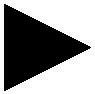 VERIFICATION OF  CBP OFFICERI hereby certify that I have investigated the foregoing statements and am satisfied that they are correct to the best of my knowledge and belief.I hereby certify that I have investigated the foregoing statements and am satisfied that they are correct to the best of my knowledge and belief.I hereby certify that I have investigated the foregoing statements and am satisfied that they are correct to the best of my knowledge and belief.I hereby certify that I have investigated the foregoing statements and am satisfied that they are correct to the best of my knowledge and belief.24. DATE24. DATE25. SIGNATURE OF CBP OFFICER25. SIGNATURE OF CBP OFFICER25. SIGNATURE OF CBP OFFICER25. SIGNATURE OF CBP OFFICER25. SIGNATURE OF CBP OFFICER25. SIGNATURE OF CBP OFFICER25. SIGNATURE OF CBP OFFICERFOOTNOTESFOOTNOTESGeneral Note 3(a)(iv), Harmonized Tariff Schedule of the United States (HTSUS).Each "foreign material" (i.e., a material which originated in sources other than an insular possession or the United States) shall be listed on a separate line under columns 15 and 16. Columns 15 and 16 do not apply to materials which are not considered "foreign" under General Note 3(a)(iv)(B)(1), (2), HTSUS."VALUE" as used in this certificate, refers to the sum of (a) the actual purchase price of each foreign material used, or where a material is provided to the manufacturer without charge, or at less than fair market value, the total of all expenses incurred in the growth, production, or manufacture of the material, including general expenses, plus an amount for profit; and (b) thecost of transporting those materials to the insular possession, but excluding any duties or taxes assessed by the insular possession and any charges which may accrue after landing;If the materials used in an article originated only in an insular possession or the United States, state "none" in column 15 and leave column 16 blank.3 Columns 17, 18, and 19 shall be completed if the article incorporates any material described in General Note 3(a)(iv)(B)(2), HTSUS, which is not considered "foreign material" under General Note 3(a)(iv). Each such material shall be listed on a separate line. If no such materials are used, state "none" in column 17 and leave columns 18 and 19 blank.